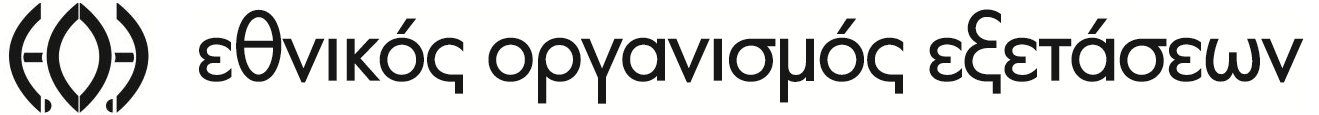 ΔΕΛΤΙΟ ΤΥΠΟΥ Αμαρούσιον, 12.12.2022Στις 31 Οκτωβρίου 2022-11 Νοεμβρίου 2022 πραγματοποιήθηκε η εκπαίδευση του Ινστιτούτου Επιμόρφωσης (ΙΝΕΠ) του Εθνικού Κέντρου Δημόσιας Διοίκησης & Αυτοδιοίκησης (ΕΚΔΔΑ) στο επιμορφωτικό πρόγραμμα «Διοίκηση Εκπαιδευτικών Μονάδων». Οι θεματικές ενότητες του προγράμματος αφορούσαν: πολιτικές για την εκπαίδευση, θεσμικό πλαίσιο λειτουργίας εκπαιδευτικών μονάδων, διοίκηση στον χώρο της εκπαίδευσης, σχεδιασμός και προγραμματισμός στην εκπαίδευση, νομιμότητα της διοικητικής δράσης στον χώρο της εκπαίδευσης κ.α. Οι ως άνω θεματικές συνάδουν με το επιστημονικό πεδίο της εκπαίδευσης με επιμέρους στοιχεία τα οποία αγγίζουν τα επιστημονικά και ερευνητικά ενδιαφέροντα του Εθνικού Οργανισμού Εξετάσεων (ΕΟΕ). Το Τμήμα Επιστημονικής Υποστήριξης του ΕΟΕ εκπροσωπήθηκε από τη Μαρία Παπαγεωργίου.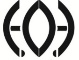 Στις 6-8 Δεκεμβρίου 2022 πραγματοποιήθηκε η εκπαίδευση του Ινστιτούτου Επιμόρφωσης (ΙΝΕΠ) του Εθνικού Κέντρου Δημόσιας Διοίκησης & Αυτοδιοίκησης (ΕΚΔΔΑ) στο επιμορφωτικό πρόγραμμα «Ο ρόλος της διαβούλευσης στη δημόσια διοίκηση». Οι θεματικές ενότητες του προγράμματος αφορούσαν: ρόλο και σημασία της διαβούλευσης στη δημόσια διοίκηση, μεθοδολογία εφαρμογής, εργαλεία, εμπόδια και αρχές μιας επιτυχημένης διαβούλευσης, δημόσια διαβούλευση στην Ελλάδα, καλές πρακτικές διαβούλευσης κ.α. Κατά τη διάρκεια της εκπαίδευσης διεξήχθησαν βιωματικά εργαστήρια για το σχεδιασμό προσομοίωσης διαβούλευσης στοχευμένα για την υπηρεσία που εκπροσωπούσαν οι συμμετέχοντες/-ουσες στο επιμορφωτικό πρόγραμμα. Το Τμήμα Επιστημονικής Υποστήριξης του ΕΟΕ εκπροσωπήθηκε από τη Μαρία Λαϊνά.Στο «Βήμα της Κυριακής» της 11ης Δεκεμβρίου 2022 δημοσιεύθηκε άρθρο-γνώμη του Προέδρου του Εθνικού Οργανισμού Εξετάσεων (ΕΟΕ), αντεπιστέλλοντος μέλους της Ακαδημίας Αθηνών, Ομότιμου Καθηγητή του Πανεπιστημίου Πατρών, Γεώργιου Δάσιου, με θέμα «Πως θα φέρουμε τον μαθητή κοντά στο βιβλίο». Στο πλαίσιο της επίκαιρης συζήτησης σχετικά με τη συγγραφή νέων σχολικών βιβλίων ο Γ. Δάσιος υποστήριξε ότι για τη συγγραφή των σχολικών βιβλίων θα πρέπει να λαμβάνονται υπόψη το ενδιαφέρον και η ψυχολογία του αναγνώστη, ο οποίος είναι σε ευαίσθητη ηλικία, τόσο όσον αφορά την ψυχολογία όσο και τα ενδιαφέροντά του. Επομένως, δίνοντας ένα παράδειγμα από τον κόσμο των μαθηματικών ο Γ. Δάσιος σημειώνει ότι πρωταρχικό βήμα είναι η διέγερση του ενδιαφέροντος του μαθητή και η συνειδητοποίηση εκ μέρους του τι μπορεί να του προσφέρει η γνώση, ποια προβλήματα μπορεί να λύσει στην καθημερινότητά του, προκειμένου να κατανοήσει εις βάθος και να μην καταφύγει στην αποστήθιση. Κλείνοντας ο Γ. Δάσιος αναφέρει ότι τα περισσότερα σχολικά βιβλία δεν ικανοποιούν αυτές τις προδιαγραφές. 